CỘNG HÒA XÃ HỘI CHỦ NGHĨA VIỆT NAM
Độc lập - Tự do - Hạnh phúc
---------------------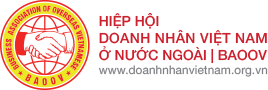  Ngày   tháng   năm 2018Sau khi nghiên cứu tôn chỉ, mục đích, nhiệm vụ, quyền hạn của Hiệp hội Doanh nhân Việt  Nam ở nước ngoài (BAOOV) - tổ chức duy nhất về doanh nhân Việt Nam ở nước ngoài được Bộ Nội Vụ và Bộ Ngoại giao công nhận,  tôi tán thành và tự nguyện làm đơn này để đăng ký tham gia Hiệp hội.1. Họ và tên:   2. Ngày sinh:  ;   Quốc tịch: 3. Địa chỉ Việt Nam:  4. Địa chỉ nước ngoài:   4. Số Passport (đính kèm bản scan): 5. Tên Doanh Nghiệp :   6. Địa chỉ Trụ sở: 7. Lĩnh vực kinh doanh :   8. Chức vụ:      9. Điện thoại di động (Viber): Trân trọng đề nghị Ban Thường vụ Hiệp hội Doanh nhân Việt nam ở Nước ngoài (BAOOV) xem xét, đồng ý để tôi tham gia Hiệp hội.
NGƯỜI VIẾT ĐƠN
(Ký và ghi rõ họ tên)
=================================================THÔNG TIN VỀ MỨC HỘI PHÍ VÀ TÀI KHOẢN NGÂN HÀNGQuý hội viên vui lòng lựa chọn mức đóng góp hội phí khi tham gia Hiệp hội như sau:     Hội viên thường (Bronze) :		2.000.000 VNĐ/năm    Hội viên Bạc (Silver) : 		 	5.000.000 VNĐ /năm    Hội viên Vàng (Gold) : 			10.000.000 VNĐ /năm    Hội viên Kim cương (Diamond): 	20.000.000 VNĐ /năm    Hội viên Đặc biệt (Premium): 		50.000.000 VNĐ /nămSau khi xem xét lựa chọn mức Hội phí, xin vui lòng chuyển hội phí vào tài khoản của Hiệp hội với thông tin như sau:Tên tài khoản : Hiệp hội Doanh nhân Việt Nam ở nước ngoàiNgân hàng : VietinBank – Chi nhánh Sài GònSố tài khoản : VND : 122000052719USD:  123000052720Đóng góp của Quý hội viên là rất quan trọng để duy trì thường xuyên hoạt động của Hiệp hội.Chân thành cám ơn!